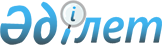 "Қазақстан Республикасы Ішкі істер министрлігінің ведомстволары мен аумақтық органдары туралы ережелерді бекіту туралы" Қазақстан Республикасы Ішкі істер министрінің 2014 жылғы 1 қазандағы № 662 бұйрығына өзгерістер мен толықтыру енгізу туралыҚазақстан Республикасы Ішкі істер министрінің 2016 жылғы 18 ақпандағы № 156 бұйрығы. Қазақстан Республикасының Әділет министрлігінде 2016 жылы 24 наурызда № 13522 болып тіркелді

      «Қазақстан Республикасының ішкі істер органдары туралы» Қазақстан Республикасының Заңы 11-бабының 25) тармақшасына, «Қазақстан Республикасы мемлекеттік басқару жүйесінің реформасы туралы» Қазақстан Республикасы Президентінің 2014 жылғы 6 тамыздағы № 875 Жарлығына, сондай-ақ «Қазақстан Республикасының Ішкі істер министрлігі қылмыстық-атқару жүйесінің кейбір мәселелері туралы» Қазақстан Республикасы Үкіметінің 2015 жылғы 24 желтоқсандағы № 1054 қаулысына сәйкес БҰЙЫРАМЫН:



      1. «Қазақстан Республикасы Ішкі істер министрлігінің ведомстволары мен аумақтық органдары туралы ережелерді бекіту туралы» Қазақстан Республикасы Ішкі істер министрінің 2014 жылғы 1 қазандағы № 662 бұйрығына (Нормативтік құқықтық актілерді мемлекеттік тіркеу тізілімінде № 9792 болып тіркелген) мынадай өзгерістер мен толықтыру енгізілсін:



      1-тармақ мынадай редакцияда жазылсын:



      «Мыналар:



      1) осы бұйрыққа 1-қосымшаға сәйкес Қазақстан Республикасының Ұлттық ұлан Бас қолбасшылығы туралы ереже;



      2) осы бұйрыққа 2-қосымшаға сәйкес Қазақстан Республикасы Ішкі істер министрлігінің Қылмыстық-атқару жүйесі комитеті туралы ереже;



      3) осы бұйрыққа 3-қосымшаға сәйкес Қазақстан Республикасы Ішкі істер министрлігінің Төтенше жағдайлар комитеті туралы ереже;



      4) осы бұйрыққа 4-қосымшаға сәйкес Қазақстан Республикасы Ішкі істер министрлігінің Әкімшілік полиция комитеті туралы ереже;



      5) осы бұйрыққа 5-қосымшаға сәйкес Қазақстан Республикасы Ішкі істер министрлігі Астана қаласының Ішкі істер департаменті туралы ереже;



      6) осы бұйрыққа 6-қосымшаға сәйкес Қазақстан Республикасы Ішкі істер министрлігі Ақмола облысының Ішкі істер департаменті туралы ереже;



      7) осы бұйрыққа 7-қосымшаға сәйкес Қазақстан Республикасы Ішкі істер министрлігі Ақтөбе облысының Ішкі істер департаменті туралы ереже;



      8) осы бұйрыққа 8-қосымшаға сәйкес Қазақстан Республикасы Ішкі істер министрлігі Алматы қаласының Ішкі істер департаменті туралы ереже;



      9) осы бұйрыққа 9-қосымшаға сәйкес Қазақстан Республикасы Ішкі істер министрлігі Алматы облысының Ішкі істер департаменті туралы ереже;



      10) осы бұйрыққа 10-қосымшаға сәйкес Қазақстан Республикасы Ішкі істер министрлігі Атырау облысының Ішкі істер департаменті туралы ереже;



      11) осы бұйрыққа 11-қосымшаға сәйкес Қазақстан Республикасы Ішкі істер министрлігі Шығыс Қазақстан облысының Ішкі істер департаменті туралы ереже;



      12) осы бұйрыққа 12-қосымшаға сәйкес Қазақстан Республикасы Ішкі істер министрлігі Жамбыл облысының Ішкі істер департаменті туралы ереже;



      13) осы бұйрыққа 13-қосымшаға сәйкес Қазақстан Республикасы Ішкі істер министрлігі Батыс Қазақстан облысының Ішкі істер департаменті туралы ереже;



      14) осы бұйрыққа 14-қосымшаға сәйкес Қазақстан Республикасы Ішкі істер министрлігі Қарағанды облысының Ішкі істер департаменті туралы ереже;



      15) осы бұйрыққа 15-қосымшаға сәйкес Қазақстан Республикасы Ішкі істер министрлігі Қостанай облысының Ішкі істер департаменті туралы ереже;



      16) осы бұйрыққа 16-қосымшаға сәйкес Қазақстан Республикасы Ішкі істер министрлігі Қызылорда облысының Ішкі істер департаменті туралы ереже;



      17) осы бұйрыққа 17-қосымшаға сәйкес Қазақстан Республикасы Ішкі істер министрлігі Маңғыстау облысының Ішкі істер департаменті туралы ереже;



      18) осы бұйрыққа 18-қосымшаға сәйкес Қазақстан Республикасы Ішкі істер министрлігі Павлодар облысының Ішкі істер департаменті туралы ереже;



      19) осы бұйрыққа 19-қосымшаға сәйкес Қазақстан Республикасы Ішкі істер министрлігі Солтүстік Қазақстан облысының Ішкі істер департаменті туралы ереже;



      20) осы бұйрыққа 20-қосымшаға сәйкес Қазақстан Республикасы Ішкі істер министрлігі Оңтүстік Қазақстан облысының Ішкі істер департаменті туралы ереже;



      21) осы бұйрыққа 21-қосымшаға сәйкес Қазақстан Республикасы Ішкі істер министрлігінің Көліктегі ішкі істер департаменті туралы ереже;



      22) осы бұйрыққа 22-қосымшаға сәйкес Қазақстан Республикасы Ішкі істер министрлігі Қылмыстық-атқару жүйесі комитетінің Астана қаласы бойынша Қылмыстық-атқару жүйесі департаменті туралы ереже;



      23) осы бұйрыққа 23-қосымшаға сәйкес Қазақстан Республикасы Ішкі істер министрлігі Қылмыстық-атқару жүйесі комитетінің Ақмола облысы бойынша Қылмыстық-атқару жүйесі департаменті туралы ереже;



      24) осы бұйрыққа 24-қосымшаға сәйкес Қазақстан Республикасы Ішкі істер министрлігі Қылмыстық-атқару жүйесі комитетінің Ақтөбе облысы бойынша Қылмыстық-атқару жүйесі департаменті туралы ереже;



      25) осы бұйрыққа 25-қосымшаға сәйкес Қазақстан Республикасы Ішкі істер министрлігі Қылмыстық-атқару жүйесі комитетінің Алматы облысы бойынша Қылмыстық-атқару жүйесі департаменті туралы ереже;



      26) осы бұйрыққа 26-қосымшаға сәйкес Қазақстан Республикасы Ішкі істер министрлігі Қылмыстық-атқару жүйесі комитетінің Атырау облысы бойынша Қылмыстық-атқару жүйесі департаменті туралы ереже;



      27) осы бұйрыққа 27-қосымшаға сәйкес Қазақстан Республикасы Ішкі істер министрлігі Қылмыстық-атқару жүйесі комитетінің Шығыс Қазақстан облысы бойынша Қылмыстық-атқару жүйесі департаменті туралы ереже;



      28) осы бұйрыққа 28-қосымшаға сәйкес Қазақстан Республикасы Ішкі істер министрлігі Қылмыстық-атқару жүйесі комитетінің Жамбыл облысы бойынша Қылмыстық-атқару жүйесі департаменті туралы ереже;



      29) осы бұйрыққа 29-қосымшаға сәйкес Қазақстан Республикасы Ішкі істер министрлігі Қылмыстық-атқару жүйесі комитетінің Батыс Қазақстан облысы бойынша Қылмыстық-атқару жүйесі департаменті туралы ереже;



      30) осы бұйрыққа 30-қосымшаға сәйкес Қазақстан Республикасы Ішкі істер министрлігі Қылмыстық-атқару жүйесі комитетінің Қарағанды облысы бойынша Қылмыстық-атқару жүйесі департаменті туралы ереже;



      31) осы бұйрыққа 31-қосымшаға сәйкес Қазақстан Республикасы Ішкі істер министрлігі Қылмыстық-атқару жүйесі комитетінің Қостанай облысы бойынша Қылмыстық-атқару жүйесі департаменті туралы ереже;



      32) осы бұйрыққа 32-қосымшаға сәйкес Қазақстан Республикасы Ішкі істер министрлігі Қылмыстық-атқару жүйесі комитетінің Қызылорда облысы бойынша Қылмыстық-атқару жүйесі департаменті туралы ереже;



      33) осы бұйрыққа 33-қосымшаға сәйкес Қазақстан Республикасы Ішкі істер министрлігі Қылмыстық-атқару жүйесі комитетінің Маңғыстау облысы бойынша Қылмыстық-атқару жүйесі департаменті туралы ереже;



      34) осы бұйрыққа 34-қосымшаға сәйкес Қазақстан Республикасы Ішкі істер министрлігі Қылмыстық-атқару жүйесі комитетінің Павлодар облысы бойынша Қылмыстық-атқару жүйесі департаменті туралы ереже;



      35) осы бұйрыққа 35-қосымшаға сәйкес Қазақстан Республикасы Ішкі істер министрлігі Қылмыстық-атқару жүйесі комитетінің Солтүстік Қазақстан облысы бойынша Қылмыстық-атқару жүйесі департаменті туралы ереже;



      36) осы бұйрыққа 36-қосымшаға сәйкес Қазақстан Республикасы Ішкі істер министрлігі Қылмыстық-атқару жүйесі комитетінің Оңтүстік Қазақстан облысы бойынша Қылмыстық-атқару жүйесі департаменті туралы ереже;



      37) осы бұйрыққа 37-қосымшаға сәйкес Қазақстан Республикасы Ішкі істер министрлігінің Төтенше жағдайлар комитеті Астана қаласының Төтенше жағдайлар департаменті туралы ереже;



      38) осы бұйрыққа 38-қосымшаға сәйкес Қазақстан Республикасы Ішкі істер министрлігінің Төтенше жағдайлар комитеті Ақмола облысының Төтенше жағдайлар департаменті туралы ереже;



      39) осы бұйрыққа 39-қосымшаға сәйкес Қазақстан Республикасы Ішкі істер министрлігінің Төтенше жағдайлар комитеті Ақтөбе облысының Төтенше жағдайлар департаменті туралы ереже;



      40) осы бұйрыққа 40-қосымшаға сәйкес Қазақстан Республикасы Ішкі істер министрлігінің Төтенше жағдайлар комитеті Алматы қаласының Төтенше жағдайлар департаменті туралы ереже;



      41) осы бұйрыққа 41-қосымшаға сәйкес Қазақстан Республикасы Ішкі істер министрлігінің Төтенше жағдайлар комитеті Алматы облысының Төтенше жағдайлар департаменті туралы ереже;



      42) осы бұйрыққа 42-қосымшаға сәйкес Қазақстан Республикасы Ішкі істер министрлігінің Төтенше жағдайлар комитеті Атырау облысының Төтенше жағдайлар департаменті туралы ереже;



      43) осы бұйрыққа 43-қосымшаға сәйкес Қазақстан Республикасы Ішкі істер министрлігінің Төтенше жағдайлар комитеті Шығыс Қазақстан облысының Төтенше жағдайлар департаменті туралы ереже;



      44) осы бұйрыққа 44-қосымшаға сәйкес Қазақстан Республикасы Ішкі істер министрлігінің Төтенше жағдайлар комитеті Жамбыл облысының Төтенше жағдайлар департаменті туралы ереже;



      45) осы бұйрыққа 45-қосымшаға сәйкес Қазақстан Республикасы Ішкі істер министрлігінің Төтенше жағдайлар комитеті Батыс Қазақстан облысының Төтенше жағдайлар департаменті туралы ереже;



      46) осы бұйрыққа 46-қосымшаға сәйкес Қазақстан Республикасы Ішкі істер министрлігінің Төтенше жағдайлар комитеті Қарағанды облысының Төтенше жағдайлар департаменті туралы ереже;



      47) осы бұйрыққа 47-қосымшаға сәйкес Қазақстан Республикасы Ішкі істер министрлігінің Төтенше жағдайлар комитеті Қостанай облысының Төтенше жағдайлар департаменті туралы ереже;



      48) осы бұйрыққа 48-қосымшаға сәйкес Қазақстан Республикасы Ішкі істер министрлігінің Төтенше жағдайлар комитеті Қызылорда облысының Төтенше жағдайлар департаменті туралы ереже;



      49) осы бұйрыққа 49-қосымшаға сәйкес Қазақстан Республикасы Ішкі істер министрлігінің Төтенше жағдайлар комитеті Маңғыстау облысының Төтенше жағдайлар департаменті туралы ереже;



      50) осы бұйрыққа 50-қосымшаға сәйкес Қазақстан Республикасы Ішкі істер министрлігінің Төтенше жағдайлар комитеті Павлодар облысының Төтенше жағдайлар департаменті туралы ереже;



      51) осы бұйрыққа 51-қосымшаға сәйкес Қазақстан Республикасы Ішкі істер министрлігінің Төтенше жағдайлар комитеті Солтүстік Қазақстан облысының Төтенше жағдайлар департаменті туралы ереже;



      52) осы бұйрыққа 52-қосымшаға сәйкес Қазақстан Республикасы Ішкі істер министрлігінің Төтенше жағдайлар комитеті Оңтүстік Қазақстан облысының Төтенше жағдайлар департаменті туралы ереже бекітілсін;



      53) осы бұйрыққа 53-қосымшаға сәйкес Қазақстан Республикасы Ішкі істер министрлігі Қылмыстық-атқару жүйесі комитетінің Алматы қаласы бойынша Қылмыстық-атқару жүйесі департаменті туралы ереже.



      көрсетілген бұйрықпен бекітілген Қазақстан Республикасы Ішкі істер министрлігінің Қылмыстық-атқару жүйесі комитеті Алматы қаласы және Алматы облысы бойынша Қылмыстық-атқару жүйесі департаменті туралы ережеде:



      атауы жаңа редакцияда жазылсын:



      «Қазақстан Республикасы Ішкі істер министрлігінің Қылмыстық-атқару жүйесі комитетінің Алматы облысы бойынша Қылмыстық-атқару жүйесі департаменті туралы ереже»;



      1-тармақ жаңа редакцияда жазылсын:



      «1. Алматы облысы бойынша Қылмыстық-атқару жүйесі департаменті (бұдан әрі - Департамент) Қазақстан Республикасы Ішкі істер министрлігі Қылмыстық-атқару жүйесі комитетінің (бұдан әрі – ҚАЖ комитеті) аумақтық бөлінісі болып табылады.»;



      9-тармақ жаңа редакцияда жазылсын:



      «9. Департаменттің толық атауы - «Қазақстан Республикасы Ішкі істер министрлігі Қылмыстық-атқару жүйесі комитетінің Алматы облысы бойынша Қылмыстық-атқару жүйесі департаменті» республикалық мемлекеттік мекемесі.»;



      осы бұйрыққа қосымшаға сәйкес 53 қосымшамен толықтырылсын:



      «Алматы қаласы бойынша Қылмыстық-атқару жүйесі департаменті туралы ереже».



      2. Қазақстан Республикасы Ішкі істер министрлігінің Қылмыстық-атқару жүйесі комитеті (Б.М.Бердалин) осы бұйрықты заңнамада белгіленген тәртіпте Қазақстан Республикасы Әділет министрлігінде мемлекеттік тіркеуді қамтамасыз етсін.



      3. Осы бұйрықтың орындалуын бақылау Қазақстан Республикасы Ішкі істер министрінің орынбасары полиция генерал-майоры Б.Б.Бисенқұловқа жүктелсін.



      4. Осы бұйрық мемлекеттік тіркелген күнінен бастап қолданысқа енгізіледі.      Министр

      полиция генерал-полковнигі              Қ. Қасымов

Қазақстан Республикасы

Ішкі істер министрінің

2016 жылғы 18 ақпандағы

№ 156 бұйрығына   

қосымша      

Қазақстан Республикасы

Ішкі істер министрінің

2014 жылғы 1 қазандағы

№ 662 бұйрығына   

53-қосымша      

Қазақстан Республикасы Ішкі істер министрлігінің Қылмыстық-атқару жүйесі комитетінің Алматы қаласы бойынша Қылмыстық-атқару жүйесі департаменті туралы

ЕРЕЖЕ 

1. Жалпы ережелер

      1. Алматы қаласы бойынша Қылмыстық-атқару жүйесі департаменті (бұдан әрі - Департамент) Қазақстан Республикасы Ішкі істер министрлігі Қылмыстық-атқару жүйесі комитетінің (бұдан әрі – ҚАЖ комитеті) аумақтық бөлінісі болып табылады.



      2. Департамент өз қызметін Қазақстан Республикасының Конституциясына және заңдарына, Қазақстан Республикасы Президенті мен  Үкіметінің актілеріне, өзге де нормативтік құқықтық актілерге, сондай-ақ осы Ережеге сәйкес жүзеге асырады.



      3. Департамент мемлекеттік мекеме ұйымдық-құқықтық нысанындағы заңды тұлға болып табылады, мемлекеттік тілде өз атауы жазылған мөрі мен мөртаңбалары, белгіленген үлгідегі бланкілері, сондай-ақ Қазақстан Республикасының заңнамасына сәйкес қазынашылық органдарында шоттары болады.



      4. Департамент азаматтық-құқықтық қатынастарға өз атынан түседі.



      5. Департаментке егер заңнамаға сәйкес осыған уәкілеттік берілген болса, мемлекет атынан азаматтық-құқықтық қатынастардың тарапы болуға құқығы бар.



      6. Департамент өз құзыретінің мәселелері бойынша заңнамада белгіленген тәртіппен Департамент бастығының бұйрықтарымен рәсімделетін шешімдер қабылдайды.



      7. Департаменттің құрылымы мен штат санының лимиті қолданыстағы заңнамаға сәйкес бекітіледі.



      8. Департаменттің заңды мекенжайы: 050038, Қазақстан Республикасы, Алматы қаласы, Красногорский көшесі 73 «А».



      9. Департаменттің толық атауы - «Қазақстан Республикасы Ішкі істер министрлігі Қылмыстық-атқару жүйесі комитетінің Алматы қаласы бойынша Қылмыстық-атқару жүйесі департаменті» республикалық мемлекеттік мекемесі.



      10. Осы Ереже Департаменттің құрылтай құжаты болып табылады.



      11. Департаменттің қызметін қаржыландыру республикалық бюджеттен жүзеге асырылады.



      12. Департаментке кәсіпкерлiк субъектiлерімен Департаменттің  функциялары болып табылатын мiндеттердi орындау тұрғысында шарттық қатынастарға түсуіне тыйым салынады.



      Егер Департаментке заңнамалық актілермен кірістер әкелетін қызметті жүзеге асыру құқығы берілсе, онда осындай қызметтен алынған кірістер мемлекеттік бюджеттің кірісіне жіберіледі. 

2. Департаменттің негізгі міндеттері мен функциялары

      13. Департаменттің негізгі міндеттері:



      1) қылмыстық жазаларды орындауды және сотталғандарды, тергеу қамауындағыларды, күдіктілерді және айыпталушыларды ұстауды қамтамасыз ететін мекемелерге басшылық етуді жүзеге асыру;



      2) қылмыстық жазасын өтеп жатқан адамдар арасында тәрбие жұмысын, оның ішінде психологиялық-педагогикалық әдістерді пайдалана отырып ұйымдастыру;



      3) ҚАЖ мекемелеріндегі дайындалу және жасалу жолындағы қылмыстар мен жазаны орындаудың және қамауда ұстаудың белгіленген тәртібін бұзушылықты анықтауды, жолын кесуді, алдын алуды және ашуды ұйымдастыру;



      4) ҚАЖ мекемелерінде ұсталатын сотталғандарға, күдіктілерге және айыпталушыларға медициналық көмек ұйымдастыру;



      5) ҚАЖ мекемелерінде режим, қадағалау, күзетті қамтамасыз ету үшін бақылауды жүзеге асыруды, сондай-ақ өртке қарсы қауіпсіздікті қамтамасыз ету үшін, ҚАЖ мекемелерінде өткізу режимін ұйымдастыру үшін бақылауды жүзеге асыруды ұйымдастыру;



      6) пробация қызметінің жұмысын ұйымдастыру;



      7) Қазақстан Республикасының заңдарымен және Қазақстан Республикасы Президентінің актілерімен жүктелетін өзге де міндеттерді жүзеге асыру.



      14. Функциялары:



      1) сотталғандарға қатысты соттың үкімдері мен қаулыларын орындайды, ҚАЖ мекемелерінің күзетін, тәртіпті сақтауын және жазасын өтеу жағдайын қамтамасыз етеді;



      2) қылмыстық-атқару жүйесі мекемелерінің және органдарының күзетін жүзеге асыру, ондағы жедел жағдайға бақылауды, персоналдың, күдіктілердің, айыпталушылардың және сотталғандардың қауіпсіздігін, олардың айдауылдануын қамтамасыз етеді;



      3) сотталғандарды босатылуға дайындау бойынша жұмысты ұйымдастыруды, рақымшылық және кешiрiм жасау актілерін орындауды, сотталғандардың түзелу қорытындыларын бекіту бойынша қылмыстық-атқару жүйесi мекемелерi мен органдарының басқа құқық қорғау органдарымен, мемлекеттік басқару органдарымен және қоғамдық бiрлестiктермен өзара iс-қимыл жасасуды, олардың тұрмыстық және жұмыспен қамтамасыз етеді;



      4) қылмыстық-атқару жүйесінде қызметті жүзеге асыратын мекемелерді, ұйымдарды құру және тарату туралы ұсыныстар енгізуді жүзеге асырады;



      5) қылмыстық-атқару жүйесі мекемелерінде сотталғандарды сот үкімдеріне, қаулыларына және ережелеріне сәйкес орналастыруды ұйымдастырады;



      6) жазаны өтеу мен орындаудың тәртібі мен жағдайын реттейді;



      7) мекемеден қашқан сотталғандарға, сондай-ақ бас бостандығынан айыру түріндегі жазасын өтеуден бас тартқан сотталғандарға іздеу салуды жүзеге асырады;



      8) пробация қызметтерінің есебінде тұрған адамдардың мінез-құлқына бақылау жасау жөніндегі пробация қызметтері мен полиция бөліністерінің өзара іс-қимылын жүзеге асырады;



      9) шартты түрде сотталғандарға сот жүктеген міндеттердің орындалуына және олардың мінез-құлқына бақылауды жүзеге асырады, сондай-ақ сынақ мерзімі кезеңінде олардың әлеуметтік-құқықтық көмек алуына жәрдем көрсетеді;



      10) құрметті, әскери, арнаулы немесе өзге де атақтан, сыныптық шеннен, дипломатиялық дәрежеден, біліктілік сыныбынан айыру, (мемлекеттік наградаларды оларға қоса берілген құжаттармен бірге алып қою) бөлігінде сот үкімін орындайды;



      11) жедел-іздестіру қызметін жүзеге асырады;



      12) қылмыстық-атқару жүйесі мекемелерінде ұсталатын адамдардың санитариялық-эпидемиологиялық салауаттылығын және денсаулығын қорғауды қамтамасыз етеді;



      13) кадрлардың дайындығы мен оқуын ұйымдастырады, кадрларға тапшылықты анықтайды;



      14) Қазақстан Республикасының заңнамасына сәйкес Департаментке жүктелген өзге де функцияларды жүзеге асырады.



      15. Құқықтары мен міндеттері:



      1) өз құзыреті шегінде мемлекеттік органдар мен өзге де ұйымдардан қажетті ақпараттар сұрату және алу;



      2) төтенше оқиғалар жағдайлары бойынша қызметтік тергеулер жүргізу, олардың себептерін анықтау және талдау, мұндай жағдайларды болдырмау жөнінде шаралар қабылдау;



      3) қылмыстық-атқару жүйесі мекемелерінде заңдылықты, құқықтық тәртіпті қамтамасыз ету;



      4) қылмыстық-атқару жүйесі мекемелерінде ұсталатын адамдардан Қазақстан Республикасының заңнамасымен және сот үкімімен жүктелген міндеттерді орындауды талап ету;



      5) Қазақстан Республикасының заңнамасына сәйкес өзге де құқықтарды жүзеге асыру. 

3. Департаменттің қызметін ұйымдастыру

      16. Департаментке басшылықты Департаментке жүктелген мiндеттердiң орындалуына және оның өз функцияларын жүзеге асыруға дербес жауапты болатын бастық жүзеге асырады.



      17. Департамент бастығын Қазақстан Республикасының заңнамасына сәйкес Ішкі істер министрі лауазымға тағайындайды және лауазымнан босатады.



      18. Департамент бастығының Қазақстан Республикасы заңнамасына сәйкес лауазымға тағайындалатын және лауазымнан босатылатын орынбасарлары болады.



      19. Департамент бастығының өкілеттігі:



      1) өзiнiң орынбасарларының және Департаменттің құрылымдық бөліністері басшыларының мiндеттерi мен өкілеттіктерін белгiлейдi;



      2) мемлекеттік органдарда, өзге де ұйымдарда өз құзыреті шегінде Департаменттің мүддесін білдіреді;



      3) жазаларды орындау кезінде заңдылықтың сақталуын және адамдарды қылмыстық-атқару жүйесі мекемелерінде ұстауды қамтамасыз етеді;



      4) Департамент және оған ведомстволық бағынысты мекемелер жеке құрамының сыбайлас жемқорлыққа қарсы заңнаманы сақтауын қамтамасыз етеді;



      5) Департаменттің өкілеттігі шегінде құпиялылық режимін қамтамасыз ету, жедел, режимдік, тәрбиелеу және өзге де қызметтер жөніндегі жұмысты ұйымдастырады және бақылайды;



      6) өз құзыреті шегінде Департаменттің құқық қорғау органдарымен және басқа да ұйымдармен өзара іс-қимылын ұйымдастырады;



      7) заңнамада белгіленген тәртіппен Департаменттің қызметкерлерін ҚАЖ органдары мен мекемелеріне практикалық көмек көрсету және олардың қызметіне тексеру жүргізу, басқа да қызметтік мәселелерді шешу үшін іссапарларға жібереді;



      8) облыстың қылмыстық-атқару жүйесі кадрларын іріктеуді, орналастыруды және оқытуды ұйымдастырады, Департаменттің, сондай-ақ жазаларды орындайтын және адамдарды ұстайтын мекемелердің жеке құрамының арасында тәрбие жұмысын, олардың  тәртіпті,  заңдылықты және құпиялық режимін және қызметтік даярлықты сақтауын ұйымдастырады;



      9) берілген құқықтар шегінде еңбек заңнамасына және құқық қорғау қызметі туралы заңнамаға сәйкес марапаттайды, тәртіптік жазалар қолданады;



      10) заңнамаға және лауазымдар номенклатурасына сәйкес жұмысқа қабылдауды жүзеге асырады, кезекті арнаулы атақ береді, тағайындау, босату, жұмыстан шығару бұйрықтарын шығарады, еңбек және қосымша демалыстарды береді;



      11) азаматтарды, сотталғандарды және тергеу қамауындағыларды, заңды тұлғалардың өкілдерін жеке қабылдауды жүзеге асырады, шағымдар мен арыздарды қарайды, олар бойынша шешімдер қабылдайды;



      12) ҚАЖ қызметіне қатысты заңға тәуелді актілерге мониторинг жүргізу жөніндегі жұмысты ұйымдастырады және бақылайды, сондай-ақ оларды жетілдіру жөнінде ұсыныстар әзірлейді;



      13) өтініште қойылған мәселелерді шешуге құзыретті тікелей мемлекеттік органдарға сотталғандардың өтініштерін жолдау бойынша ведомстволық бағынысты мекемелердің жұмысын ұйымдастырады және бақылайды;



      14) Департаменттің құрылымдық бөліністері туралы ережелерді және лауазымды адамдардың функционалдық міндеттерін бекітеді;



      15) заңнамаға сәйкес өзге де өкілеттіктерді жүзеге асырады.



      Департамент бастығы болмаған жағдайда оның міндеттерін қолданыстағы заңнамаға сәйкес оны алмастыратын адам жүзеге асырады.



      20. Департамент бастығы өз орынбасарларының өкілеттіктерін қолданыстағы заңнамаға сәйкес белгілейді. 

4. Департаменттің мүлкі

      21. Департаменттің заңнамада көзделген жағдайларда жедел басқару құқығында оқшауланған мүлкi болу мүмкін.



      Департаменттің мүлкі оған меншік иесі берген мүлiк, сондай-ақ өз қызметі нәтижесінде сатып алынған мүлік (ақшалай кірістерді қоса алғанда) және Қазақстан Республикасының заңнамасында тыйым салынбаған өзге де көздер есебінен қалыптастырылады.



      22. Департаментке бекітілген мүлік республикалық меншікке жатады.



      23. Егер заңнамада өзгеше көзделмесе, Департаменттің өзіне бекітілген мүлікті және қаржыландыру жоспары бойынша өзіне бөлінген қаражат есебінен сатып алынған мүлікті өз бетімен иеліктен шығаруға немесе оған өзгедей тәсiлмен билiк етуге құқығы жоқ. 

5. Департаментті қайта ұйымдастыру және тарату

      24. Департаментті қайта ұйымдастыру және тарату Қазақстан Республикасының заңнамасына сәйкес жүзеге асырылады.
					© 2012. Қазақстан Республикасы Әділет министрлігінің «Қазақстан Республикасының Заңнама және құқықтық ақпарат институты» ШЖҚ РМК
				